Clase  : 			Nombre :				Apellido :CO : El proyecto Agua en furgoneta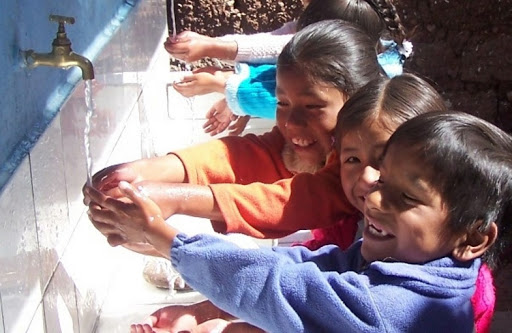 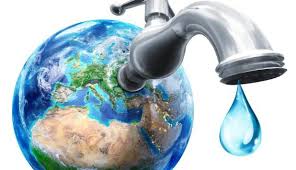 Explica a qué corresponden las cifras de 120 millones y 60 millones expuestas en el vídeo._____________________________________________________________Explica quiénes son las personas que iniciaron el proyecto.______________________________________________________________Describe su recorrido en furgoneta.__________________________________________________________¿Qué es lo que iban a distribuir los voluntarios?______________________________________________________________¿Por qué el acceso al agua potable es tan importante?______________________________________________________________¿Quién puede apoyar el proyecto?______________________________________________________________Explica el doble sentido de la frase “Aporta tu gota”______________________________________________________________